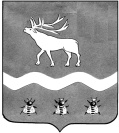 трЁхсторонняя комиссия по РеГУЛИРОВАНИЮ СОЦИАЛЬНО-ТРУДОВЫХ ОТНОШЕНИЙ  в ЯКОВЛЕВСКОМ МУНИЦИПАЛЬНОМ РАЙОНЕ692361, с. Яковлевка, пер. Почтовый, 7, т./ф. (42371) 91620 Р Е Ш Е Н И Е № 3от «10» октября 2022 года   11.30О задолженности по заработной плате на предприятиях и в организациях всех форм собственности на территории  Яковлевского муниципального районапо состоянию на 10 октября 2022 года       Заслушав и обсудив информацию председателя координационного совета организации профсоюзов в Яковлевском муниципальном  районе Тамары Александровны Шпарчинской, председателя организации профсоюзов работников культуры в Яковлевском муниципальном районе Светланы Александровны Алексашиной, «О задолженности по заработной плате на предприятиях и в организациях всех форм собственности на территории Яковлевского муниципального района по состоянию на 10 октября 2022 года», трёхсторонняя  комиссия по регулированию социально-трудовых отношений в Яковлевском муниципальном районеРЕШИЛА: Информацию «О задолженности по заработной плате на предприятиях и в организациях всех форм собственности на территории Яковлевского муниципального района по состоянию на 10 октября  2022 года» принять к сведению и разместить на сайте Администрации Яковлевского муниципального района;Руководителям предприятий, организаций всех форм собственности Яковлевского муниципального района строго соблюдать ст.136 ТК РФ «Порядок, место и сроки выплаты заработной платы»;Председателю координационного совета организации профсоюзов в Яковлевском муниципальном районе Тамаре Александровне Шпарчинской, председателю  организации профсоюзов работников культуры в Яковлевском муниципальном районе Светлане Александровне Алексашиной продолжить постоянный контроль за ходом погашения работодателями задолженности по выплате заработной платы в предприятиях и в организациях всех форм собственности на территории Яковлевского муниципального района;Содействовать в разработке и принятии мер по ликвидации задолженности по выплате заработной платы в предприятиях и в организациях всех форм собственности на территории Яковлевского муниципального района;    4. Главному специалисту по государственному управлению охраной труда Администрации Яковлевского муниципального района Оксане Алексеевне Абраменок разместить в газете «Сельский труженик» и на сайте Администрации Яковлевского муниципального района   информацию об установленной  величине минимального заработка и прожиточного минимума в Приморском крае в 2022 году.Координатор трёхсторонней  комиссии   по регулированию социально-трудовыхотношений в Яковлевском муниципальномрайоне, первый заместитель главы Администрации Яковлевского муниципального района                                                           Е.Г. Подложнюк